Zamawiający: Szpital Kliniczny im. dr. Józefa Babińskiego SPZOZ w KrakowiePostępowanie przetargowe: ZP-22/22Załącznik: nr 4 do SWZ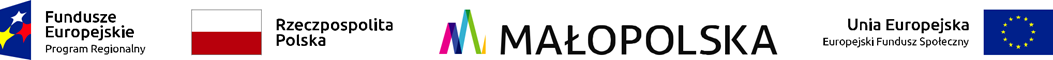 Umowa nr …..…./22zawarta w Krakowie w dniu ……………2022 roku pomiędzy:Szpitalem Klinicznym im. dr. Józefa Babińskiego SP ZOZ w Krakowie z siedzibą w Krakowie przy ul. dr. J. Babińskiego 29, 30 – 393 Kraków, zarejestrowanym w Sądzie Rejonowym dla Krakowa - Śródmieścia w Krakowie, Wydział XI Gospodarczy Krajowego Rejestru Sądowego pod nr KRS 0000005002, wpisanym w rejestrze podmiotów wykonujących działalność leczniczą prowadzonym przez Wojewodę Małopolskiego w księdze rejestrowej nr 000000005597, NIP 676-20-96-303, REGON 000298554, zwanym w treści umowy Zamawiającym, reprezentowanym przez:Michała Tochowicza – Dyrektoraa…………………………………………………………………………………………………………………….zwaną dalej w treści umowy Wykonawcą, reprezentowaną przez:…………………………………………………………………………………………………………………….W wyniku przeprowadzenia postępowania o udzielenie zamówienia publicznego w trybie przetargu nieograniczonego nr ZP-…/22 została zawarta umowa o następującej treści:§1Przedmiot umowyWykonawca zobowiązuje się do dostawy na rzecz Zamawiającego sprzętu medycznego w zakresie pakietu …….. zgodnie z ofertą Wykonawcy, stanowiącą załącznik nr 1 do niniejszej umowy, w asortymencie określonym w Formularzu cenowym stanowiącym element oferty Wykonawcy oraz zgodnie ze Specyfikacją Warunków Zamówienia postępowania o udzielenie zamówienia publicznego w trybie przetargu nieograniczonego nr ZP-…/22, zwanych również dalej „asortymentem”.W ramach realizacji przedmiotu umowy Wykonawca rozładuje i wniesie dostarczony asortyment do wskazanego przez Zamawiającego budynku mieszczącego się w siedzibie Zamawiającego. Wykonawca będzie realizował przedmiot umowy własnym środkiem transportu i na własny koszt.Wykonawca wykona umowę z należytą starannością i zgodnie z ustaleniami zawartymi w umowie, ofercie Wykonawcy oraz SWZ postępowania o udzielenie zamówienia publicznego w trybie przetargu nieograniczonego nr ZP-…./22.Po podpisaniu umowy Wykonawca przekaże na każde żądanie Zamawiającego stosowne aktualne świadectwo rejestracji, atest, świadectwo jakości, deklarację zgodności lub zezwolenie dopuszczające do obrotu i stosowania asortymentu w podmiocie leczniczym. Wszystkie wskazane dokumenty sporządzone będą w języku polskim.Wykonawca gwarantuje niezmienność cen wskazanych w załączniku nr 1 do niniejszej umowy.Wykonawca oświadcza, że dostarczany przez niego asortyment jest: fabrycznie nowy, wolny od wad fizycznych i prawnych, dopuszczony do obrotu i dobrej jakości.Asortyment dostarczany będzie w fabrycznie nowych opakowaniach, właściwie oznakowanych zgodnie z obowiązującymi w tym zakresie przepisami wraz z instrukcją obsługi. Ponadto Wykonawca oświadcza, że żaden element asortymentu, ani żadna jego część składowa, nie są rekondycjonowane, powystawowe i nie były wykorzystywane wcześniej przez inny podmiot.Ilekroć w niniejszej umowie jest mowa od dniach roboczych należy przyjąć, że przez dni robocze Strony rozumieją dni od poniedziałku do piątku, z wyjątkiem dni ustawowo uznanych za wolne od pracy.Wykonawca zobowiązuje się do instalacji i uruchomienia asortymentu we wskazanym przez Zamawiającego budynku mieszczącym się w siedzibie Zamawiającego.Wykonawca zobowiązuje się do przeszkolenia personelu Zamawiającego z obsługi asortymentu w siedzibie Zamawiającego.§2Termin realizacji przedmiotu umowy1. Wykonawca wykona przedmiot umowy w terminie:  ….  dni kalendarzowych od dnia podpisania umowy (ilość dni zgodna z deklaracją Wykonawcy z Formularza ofertowego).2. Terminem realizacji przedmiotu umowy jest data podpisania przez Strony Protokołu odbioru prac, o którym mowa w § 3 ust. 2 niniejszej umowy, stwierdzającego odbiór przez Zamawiającego całości przedmiotu umowy.3. Wykonawca ponosi pełną odpowiedzialność za dostarczony asortyment, aż do jego protokolarnego odbioru przez Zamawiającego.4. Wykonawca podejmie wszelkie działania mające na celu zapewnienie bezpieczeństwa prac i jest odpowiedzialny w całym okresie realizacji przedmiotu umowy za stan bezpieczeństwa i przestrzegania przepisów dotyczących bezpieczeństwa i higieny pracy, przeciwpożarowych oraz innych obowiązujących przepisów.5. Wykonawca zrealizuje przedmiot umowy w dni robocze w godz. od 8:00 do 14.00.§3Odbiór przedmiotu umowy1. Wykonawca zobowiązuje się: a) wykonać przedmiot umowy bez wad i usterek, zgodnie z obowiązującymi w tym zakresie normami, przepisami oraz zgodnie z wymaganiami Zamawiającego, b) do dostarczenia Zamawiającemu, najpóźniej w dniu podpisywania Protokołu odbioru prac, odpowiednich atestów i certyfikatów dotyczących dostarczonego asortymentu oraz instrukcji obsługi asortymentu (w tym konserwacji, mycia, dezynfekcji i sterylizacji - jeśli dotyczy),c) rozpakowania, wywozu i utylizacji opakowań oraz wszelkich innych materiałów pozostałych po dostarczonym Wyposażeniu,d) informowania Zamawiającego o planowanym terminie dostawy oraz instalacji i uruchomienia asortymentu w formie elektronicznej na adres: …………………………. w terminie 3 dni roboczych przed planowaną datą dostawy oraz instalacji i uruchomienia asortymentu, o których mowa w niniejszym ustępie. 2. Zamawiający dokona odbioru jakościowego i ilościowego przedmiotu umowy w terminie 5 dni roboczych od dnia otrzymania od Wykonawcy informacji o zakończeniu dostawy oraz instalacji i uruchomienia asortymentu oraz gotowości do przekazania asortymentu Zamawiającemu. Wykonawca przekaże Zamawiającemu informację, o której mowa w zdaniu poprzednim, przed data określoną w § 2 ust. 1 umowy, w formie pisemnej pod rygorem nieważności. Odbiór jakościowy i ilościowy Wyposażenia zostanie zakończony podpisaniem Protokołu odbioru prac przez obie strony umowy. 3. Zamawiający, w trakcie dokonywania odbioru, o którym mowa w ust. 2, w następujących przypadkach:a) stwierdzenia na podstawie dokumentacji dostarczonego asortymentu, że dostarczony asortyment nie jest asortymentem wskazanym w Formularzu cenowym (załącznik nr 2 do niniejszej umowy), b) stwierdzenia wad istotnych dostarczonego asortymentu, które uniemożliwiają prawidłowe użytkowanie asortymentu,c) niedostarczenia przez Wykonawcę odpowiednich atestów i certyfikatów dotyczących dostarczonego asortymentu oraz instrukcji obsługi asortymentu (w tym np.: konserwacji, mycia, dezynfekcji i sterylizacji - jeśli dotyczy)przeprowadzi czynności odbioru asortymentu z wynikiem negatywnym, tj. nie sporządzi Protokołu odbioru tylko Protokół odbioru z uwagami, w którym określi przyczyny odmówienia podpisania Protokołu odbioru wraz z wyszczególnieniem asortymentu, którego przyczyny te dotyczą oraz poda sposób i termin usunięcia przyczyn odmowy podpisania Protokołu odbioru na koszt Wykonawcy, z tym zastrzeżeniem, że termin usunięcia przyczyn nie może być dłuższy niż 10 dni roboczych od daty podpisania Protokołu odbioru z uwagami. Wykonawca po usunięciu przyczyn określonych w Protokole odbioru z uwagami dokona ponownego zgłoszenia Zamawiającemu gotowości do odbioru w trybie wskazanym w § 3 ust. 2.4. Sprawdzenie jakości asortymentu przez Zamawiającego nie ma wpływu na odpowiedzialność Wykonawcy z tytułu ujawnionych w późniejszym okresie wad asortymentu. §3aGwarancja i rękojmiaWykonawca udziela Zamawiającemu gwarancji jakości na dostarczony asortyment, przy czym gwarancja nie wyłącza uprawnień wynikających z rękojmi. Gwarancja obejmuje wszelkie wykryte podczas eksploatacji usterki, wady oraz uszkodzenia asortymentu powstałe w czasie poprawnego, tj. zgodnego z instrukcją, ich użytkowania. Okres gwarancji wynosi 24 (dwadzieścia cztery) miesiące, licząc od daty odbioru asortymentu zgodnie z § 3 umowy. Gwarancja ulega automatycznie przedłużeniu o okres naprawy, tj. czas liczony od zgłoszenia do usunięcia wady, awarii lub usterki do momentu ich usunięcia przez Wykonawcę. Okres rękojmi jest równy okresowi udzielonej gwarancji.Wykonawca zobowiązuje się, że w okresie gwarancji będzie usuwać na koszt własny wszelkie awarie, wady i usterki występujące w asortymencie, które będą wynikały z przyczyn tkwiących w asortymencie w chwili dokonania odbioru przez Zamawiającego, jak i wszelkie inne wady fizyczne, powstałe z przyczyn, za które Wykonawca ponosi odpowiedzialność, w terminie do 7 dni od momentu otrzymania powiadomienia od Zamawiającego na następujący adres poczty elektronicznej: …………………………………. O wykrytych awariach, wadach i usterkach asortymentu Zamawiający będzie powiadamiać Wykonawcę na piśmie w terminie 7 dni od daty ich ujawnienia.W przypadku trzykrotnej awarii lub usterki tego samego elementu asortymentu Wykonawca zobowiązany jest do wymiany wadliwego elementu w terminie nie dłuższym niż 14 dni, na nowe wolne od wad, tego samego typu i o tych samych lub gdy to niemożliwe o lepszych parametrach technicznych.W przypadku gdy Wykonawca nie wypełni warunków gwarancji lub wypełni je w sposób nienależyty, Zamawiający jest uprawniony do usunięcia wad, usterek i awarii na ryzyko i koszt Wykonawcy zachowując przy tym inne uprawnienia przysługujące mu na podstawie niniejszej umowy. Wykonawca zobowiązany jest pokryć związane z tym koszty poniesione przez Zamawiającego w terminie 14 dni od daty otrzymania dowodu zapłaty.Ponadto Wykonawca udziela Zamawiającemu ……… miesięcznej dodatkowej gwarancji na asortyment, liczonej od dnia następnego, w którym upłynął obowiązkowy 24 miesięczny okres gwarancji. Dodatkowa gwarancja udzielona zostanie Zamawiającemu na zasadach określonych w § 3a ust. 1 – ust. 5 umowy. (ust. 6 będzie obowiązywał w przypadku zaoferowania przez Wykonawcę dodatkowej gwarancji).§4WynagrodzenieZamawiający zapłaci Wykonawcy za dostarczony asortyment wynagrodzenie brutto ustalone według cen jednostkowych wskazanych w Formularzu cenowym stanowiącym załącznik nr 2 do niniejszej umowy.Łączna całkowita wysokość wynagrodzenia Wykonawcy brutto wynosi …………………….. (słownie: ………………).Wynagrodzenie obejmuje wszystkie koszty poniesione przez Wykonawcę przy realizacji niniejszej umowy, w szczególności koszty wyprodukowania/zakupu, transportu, rozładunku i wniesienia asortymentu do wskazanego przez Zamawiającego budynku mieszczącego się w siedzibie Zamawiającego, instalacji i uruchomienia oraz realizacji obowiązków spoczywających na Wykonawcy z tytułu rękojmi i gwarancji. Wykonawca, wynagrodzenie określone w ust. 2 niniejszego paragrafu, otrzyma po wykonaniu całości przedmiotu umowy, które potwierdzone zostanie Protokołem odbioru oraz po złożeniu faktury Zamawiającemu. W treści wystawianej faktury Wykonawca zobowiązany jest podać numer niniejszej umowy oraz numer rachunku bankowego Wykonawcy wskazany w ust. 6.Zapłata wynagrodzenia należnego Wykonawcy za realizację dostawy nastąpi przelewem na następujący rachunek bankowy Wykonawcy: …………………………………………………………………….. Zamawiający dokona zapłaty wynagrodzenia, o którym mowa w niniejszym ustępie, w terminie 60 dni od dnia otrzymania faktury od Wykonawcy. Zmiana rachunku bankowego Wykonawcy wymaga podpisania aneksu do niniejszej umowy.Za dzień zapłaty wynagrodzenia należnego Wykonawcy Strony przyjmują dzień obciążenia rachunku bankowego Zamawiającego.Zamawiający, na podstawie Ustawy z dnia 9.11.2018 r. o elektronicznym fakturowaniu w zamówieniach publicznych, koncesjach na roboty budowlane lub usługi oraz partnerstwie publiczno-prywatnym (Dz.U.2018. poz. 2191), dopuszcza przesyłanie przez Wykonawcę ustrukturyzowanych faktur elektronicznych związanych z realizacją niniejszego przedmiotu umowy za pośrednictwem Platformy Elektronicznego Fakturowania. Ze strony Zamawiającego osobą upoważnioną do udzielania wyjaśnień i informacji w tym zakresie jest Pani Barbara Dobrowolska – tel. 012 65 24 365. Wykonawca nie dokona przeniesienia wierzytelności pieniężnych związanych z realizacją niniejszej umowy na rzecz osób trzecich, bez zgody Zamawiającego oraz nie dokona żadnych innych czynności w wyniku, których doszłoby do powstania zobowiązania Zamawiającego względem osoby trzeciej lub doszłoby do zmiany stron umowy. Ewentualna zgoda Zamawiającego na zmianę wierzyciela będzie uzależniona od wyrażenia zgody podmiotu tworzącego zgodnie z art. 54 ust. 5 Ustawy z dnia 15 kwietnia 2011 roku o działalności leczniczej. Czynność prawna mająca na celu zmianę wierzyciela dokonana z naruszeniem ww. zasad jest nieważna.§5Osoby odpowiedzialne za realizację umowyStrony wyznaczają osoby odpowiedzialne za realizację umowy:a) ze strony Zamawiającego: Pani Ewa Jelonek, tel. 12 65 24 325.b) ze strony Wykonawcy: …………………………...………………., tel. ………….…………...Osoby wymienione w ust.1 są uprawnione do uzgadniania działań koniecznych do prawidłowego wykonywania przedmiotu niniejszej umowy.§6OdpowiedzialnośćWykonawca odpowiada za realizację zobowiązań wynikających z niniejszej umowy, na zasadzie ryzyka, w szczególności za uszkodzenia lub zniszczenia mienia Zamawiającego, w tym w budynkach szpitalnych, powstałe w związku z realizacją przedmiotu umowy.W przypadku utraty, uszkodzenia lub zniszczenia asortymentu, które nastąpi podczas realizacji przedmiotu umowy, ale przed przekazaniem Zamawiającemu asortymentu na podstawie Protokołu odbioru prac (§ 3 ust. 2), Wykonawca zobowiązuje się na własny koszt i ryzyko doprowadzić asortyment do stanu zgodnego z wymaganiami Zamawiającego określonymi w dokumentach wskazanych w § 1 ust. 2 niniejszej umowy, a jeżeli nie jest to możliwe, dostarczyć Zamawiającemu na własny koszt nowe, wolne od wad i uszkodzeń asortyment, spełniający warunki wskazane w niniejszym ustępie.Wykonawca oświadcza, iż zobowiązuje się - w trakcie realizacji przedmiotu umowy - do podjęcia na własny koszt i ryzyko wszelkich możliwych działań mających na celu zabezpieczenie, utrzymanie we właściwym stanie technicznym i ubezpieczenie asortymentu, zapewniając jego kompletność i przydatność do użytku zgodnie z przeznaczeniem, do momentu odbioru asortymentu przez Zamawiającego na podstawie Protokołu odbioru prac (§ 3 ust. 2). Ryzyko utraty lub uszkodzenia asortymentu przechodzi na Zamawiającego z chwilą podpisania Protokołu odbioru prac.§7Kary umowne1. Strony zastrzegają następujące kary umowne: a) Wykonawca zobowiązuje się zapłacić Zamawiającemu karę umowną w wysokości 0,3 % całkowitego wynagrodzenia brutto określonego w § 4 ust. 2, za każdy dzień zwłoki w realizacji przedmiotu umowy, ponad termin określony w § 2 ust. 1; b) Wykonawca zobowiązuje się zapłacić Zamawiającemu karę umowną w wysokości 0,2 % całkowitego wynagrodzenia brutto określonego w § 4 ust. 2, za każdy dzień zwłoki w usunięciu przez Wykonawcę przyczyn nieodebrania asortymentu, o którym mowa w § 3 ust. 3;c) Wykonawca zobowiązuje się zapłacić Zamawiającemu karę umowną w wysokości 0,2 % całkowitego wynagrodzenia brutto określonego w § 4 ust. 2, za każdy dzień zwłoki w wymianie lub usunięciu wad Wyposażenia, o których mowa w § 3a ust. 3 i ust. 4; d) Wykonawca zobowiązuje się zapłacić Zamawiającemu karę umowną w wysokości 10 % całkowitego wynagrodzenia brutto określonego w § 4 ust. 2 w przypadku, gdy Zamawiający wypowie umowę ze skutkiem natychmiastowym z winy Wykonawcy.2. Kary umowne, o których mowa w ust. 1, mogą być potracone przez Zamawiającego z wynagrodzenia Wykonawcy należnego mu zgodnie z niniejszą umową.3. Łączna maksymalna wysokość kar umownych, których mogą dochodzić Strony wynosi nie więcej niż 25% wynagrodzenia należnego Wykonawcy za wykonanie przedmiotu umowy wskazanego w § 4 ust. 2.4. Zastrzeżenie kar umownych nie wyłącza uprawnień Zamawiającego do odstąpienia od umowy. 5. Zamawiający zastrzega sobie prawo do dochodzenia odszkodowania przewyższającego wysokość zastrzeżonych kar umownych na zasadach ogólnych.§8Wypowiedzenie umowyJeżeli Wykonawca realizuje przedmiot umowy w sposób niezgodny z warunkami niniejszej umowy, tj.:a) dostarcza asortyment o jakości gorszej niż wymaga Zamawiający, lub b) realizuje przedmiot umowy niezgodnie z umową, lub c) nie dotrzymuje terminu realizacji przedmiotu umowy,Zamawiający może wezwać Wykonawcę do zmiany sposobu wykonania umowy i wyznaczyć mu w tym celu odpowiedni termin. Po bezskutecznym upływie wyznaczonego terminu Zamawiający może wypowiedzieć umowę ze skutkiem natychmiastowym.Oświadczenie Zamawiającego o wypowiedzeniu umowy w trybie natychmiastowym nastąpi w formie pisemnej z podaniem przyczyny rozwiązania umowy.W przypadku wypowiedzenia umowy w trybie natychmiastowym Wykonawca zapłaci Zamawiającemu karę umowna określoną w § 7 ust.1 lit. d. Zapisy § 7 ust. 2 i ust. 5 stosuje się odpowiednio. W przypadku rozwiązania umowy w trybie natychmiastowym, Wykonawca może żądać wynagrodzenia należnego mu z tytułu wykonania części umowy i nie ma prawa żądać żadnych dalszych wynagrodzeń ani też wysuwać roszczeń odszkodowawczych wobec Zamawiającego.§9Odstąpienie od umowy1. Oprócz przypadków wymienionych w Kodeksie cywilnym, Zamawiającemu przysługuje prawo odstąpienia od umowy w sytuacji: a) określonej w art.456 ust.1 ustawy - Prawo zamówień publicznych,b) ogłoszenia upadłości lub likwidacji działalności Wykonawcy. 2. W przypadku odstąpienia Zamawiającego od umowy z przyczyn wskazanych w ust.1 Wykonawcy nie przysługują w stosunku do Zamawiającego żadne roszczenia.3. Odstąpienie od umowy przez Zamawiającego z przyczyn wskazanych w ust. 1 lit. a) – b) może nastąpić w terminie 30 dni od powzięcia przez Zamawiającego informacji o zaistnieniu okoliczności stanowiącej podstawę rozwiązania umowy.§10Rozwiązywanie sporów1. W sprawach nieunormowanych niniejszą umową mają zastosowanie przepisy ustawy Prawo zamówień publicznych oraz Kodeksu cywilnego. 2. W razie ewentualnych sporów wynikłych na tle wykonania niniejszej umowy oraz jakichkolwiek rozbieżności lub roszczeń odnoszących się do niej lub z niej wynikających, Strony zobowiązują się do współdziałania celem ich ugodowego rozstrzygnięcia w drodze obopólnego porozumienia.3. W przypadku niemożności dojścia do porozumienia w ciągu czternastu dni od dnia otrzymania przez Stronę pisemnego wezwania do ugody, spory będą rozstrzygane przez sąd właściwy dla siedziby Zamawiającego.§11Podwykonawstwo (zastosowanie zapisów niniejszego paragrafu uzależnione jest od deklaracji Wykonawcy) 1. Wykonawca wykona przedmiot umowy własnymi siłami/przy udziale podwykonawców. Wykonawca powierzy podwykonawcom wykonanie następujących dostaw stanowiących część przedmiotu niniejszej umowy: ...............… 2. Powierzenie wykonania części przedmiotu umowy podwykonawcy nie wyłącza obowiązku spełnienia przez Wykonawcę wszystkich wymogów określonych postanowieniami niniejszej umowy. 3. Wykonawca uprawniony jest do powierzenia wykonania części przedmiotu umowy nowemu podwykonawcy, zmiany albo rezygnacji z podwykonawcy. Do powierzenia wykonania części przedmiotu umowy nowemu podwykonawcy, zmiany albo rezygnacji z podwykonawcy konieczna jest zgoda Zamawiającego. 4. Wykonawca ponosi odpowiedzialność za dochowanie przez podwykonawców warunków niniejszej umowy oraz odpowiada za ich działania lub zaniechania jak za swoje własne.§12Zmiany umowy1. Zmiany umowy wymagają formy pisemnej pod rygorem nieważności i mogą być dopuszczalne tylko w granicach art. 454 i art. 455 ustawy - Prawo zamówień publicznych.2. Strony przez istotne zmiany postanowień umowy rozumieją takie zmiany, które wskazane są w art. 454 ust.2 ustawy – Prawo zamówień publicznych. 3. Zamawiający dopuszcza zmianę umowy w zakresie wskazanym w art. 455 ust. 1 ustawy – Prawo zamówień publicznych oraz w zakresie: a) zmiany terminu realizacji przedmiotu umowy, gdy jest to spowodowane:siłą wyższą,trudnościami w nabyciu asortymentu wynikającymi z długotrwałego spadku podaży tego asortymentu lub innych przyczyn niezależnych od obu stron umowy,następstwem wprowadzania zmian w obowiązujących przepisach prawnych mających wpływ na realizację umowy.b) wysokości wynagrodzenia należnego Wykonawcy za realizację umowy, w przypadku zmiany stawki podatku VAT, w odniesieniu do tej części wynagrodzenia, której zmiana dotyczy. Cena ulegnie zmianie z dniem wejścia w życie aktu prawnego określającego zmianę stawki VAT, z zastrzeżeniem, że zmianie ulegnie cena brutto poszczególnych pozycji asortymentu wskazanych w załączniku nr 2, a cena netto pozostanie bez zmian. Zmiana umowy w tym przypadku dla swojej ważności wymaga podpisania aneksu do niniejszej umowy.c) jakości lub innych parametrów produktów zaoferowanych w ofercie Wykonawcy, przy czym zmiana taka może być spowodowana:niedostępnością na rynku produktów wskazanych w ofercie Wykonawcy wynikającą z zaprzestania produkcji lub wycofania z rynku tych produktów, bądźpojawieniem się na rynku produktów nowszej generacji pozwalających na zmniejszenie kosztów realizacji przedmiotu umowy,pod warunkiem że zmiana, o której mowa w niniejszym punkcie, nie spowoduje wzrostu cen jednostkowych wskazanych w Formularzu cenowym stanowiącym załącznik nr 2 do niniejszej umowy i ofercie Wykonawcy oraz nie będzie skutkowała dostarczaniem asortymentu o jakości lub innych parametrach gorszych niż wskazane w ofercie Wykonawcy.d) realizacji przedmiotu umowy po cenach jednostkowych niższych niż wskazane w Formularzu cenowym (załącznik nr 2 do umowy) i ofercie Wykonawcy, przy czym Wykonawca zobowiązuje się - w przypadku wprowadzenia promocji cenowych - do objęcia nimi także Zamawiającego, a zmiany w tym zakresie nie wymagają sporządzenia aneksu do umowy.e) zmiany w zakresie przedmiotowym – w przypadku chwilowej niedostępności asortymentu objętego umową, Strony dopuszczają zastąpienie asortymentu objętego umową odpowiednikiem (produktem innego producenta niż wskazany w ofercie Wykonawcy i Formularzu cenowym) na podstawie każdorazowej zgody Zamawiającego, pod warunkiem, iż odpowiednik będzie równoważny z asortymentem oferowanym przez Wykonawcę oraz cena odpowiednika nie będzie wyższa niż cena wskazana w ofercie Wykonawcy i Formularzu cenowym. Zmiana, o której mowa w zdaniu poprzednim, może dotyczyć także wielkości opakowania, bądź nazwy produktu.4. Warunkiem dokonania zmian, o których mowa w ust. 3 jest złożenie wniosku przez Stronę inicjującą zamianę zawierającego: opis propozycji zmian, uzasadnienie zmian, obliczenie kosztów zmian, jeżeli zmiana będzie miała wpływ na wynagrodzenie Wykonawcy.5. W razie wątpliwości przyjmuje się, że nie wymagają aneksowania Umowy następujące zmiany: danych do kontaktu, zmiany danych teleadresowych, zmiany danych osób wskazanych przez strony do nadzorowania realizacji przedmiotu umowy, zmiany danych rejestrowych. Ich wprowadzenie nastąpi poprzez przekazanie pisemnego oświadczenie Strony, której te zmiany dotyczą, drugiej Stronie.§13Siła wyższaStrony zgodnie postanawiają, że nie są odpowiedzialne za skutki wynikające z działania siły wyższej, rozumianej na potrzeby niniejszej umowy jako zdarzenie zewnętrzne, niezależne od woli Stron, niemożliwe do przewidzenia i do zapobieżenia, w szczególności takie jak wojna, klęska żywiołowa, epidemia, pandemia, blokada komunikacyjna o charakterze ponadregionalnym, strajk, zamieszki społeczne, katastrofa ekologiczna, katastrofa budowlana.Strona umowy, u której wyniknęły utrudnienia w wykonaniu umowy wskutek działania siły wyższej, jest obowiązana do poinformowania drugiej Strony o jej wystąpieniu niezwłocznie, nie później jednak niż w terminie 7 dni od jej ustania.Brak zawiadomienia lub zwłoka w zawiadomieniu drugiej Strony o wystąpieniu siły wyższej spowoduje, iż Strona ta nie będzie mogła skutecznie powołać się na siłę wyższą jako przyczynę zwolnienia z odpowiedzialności za niewykonanie lub nienależyte wykonanie umowy.Strona umowy, u której wyniknęły utrudnienia w wykonaniu umowy na skutek działania siły wyższej, jest zobowiązana do podjęcia wszelkich możliwych i prawem przewidzianych działań w celu zminimalizowania wpływu działania siły wyższej na wykonanie umowy.§14Postanowienia końcowe1. Niniejsze zamówienie realizowane jest w ramach Projektu pn. „Małopolska Tarcza Antykryzysowa – Pakiet Medyczny 3”, współfinansowanego z Regionalnego Programu Operacyjnego Województwa Małopolskiego na lata 2014 – 2020, 9 Oś Priorytetowa Region Spójny Społecznie, Działanie 9.2 Usługi Społeczne i Zdrowotne, Poddziałanie 9.2.1 Usługi Społeczne i Zdrowotne w Regionie.2. Załączniki do umowy: - Załącznik nr 1 – Formularz ofertowy Wykonawcy,- Załącznik nr 2 – Formularz cenowy.3. Umowę sporządzono w dwóch jednobrzmiących egzemplarzach, po jednym egzemplarzu dla każdej ze Stron. ZAMAWIAJĄCY							WYKONAWCA